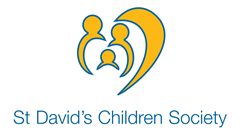 ST DAVID’S CHILDREN SOCIETYSenior Social Worker Adoption.  Salary:  £36,922 - £38,890  pro rata1 part-time post (3 days)An exciting opportunity has arisen to join St David’s Children Society; a vibrant, award winning and established Voluntary Adoption Agency providing adoption services across Wales.We require a creative and forward thinking registered social worker with at least 3 years post qualifying experience in a child & family setting to join our experienced adoption team. Our office is based in Cardiff, but we would welcome applications from social workers who live further afield given the geographical area we cover. We support flexible working.Duties entail undertaking the full range of adoption recruitment, assessment & child placement activity and post placement / post adoption support. We provide a supportive working environment with a strong emphasis on individual & team development. 10% pension contribution + comprehensive BUPA cover.  Essential car user’s allowance.  St David’s is committed to achieving equal opportunities. A recognised social work qualification applies.Closing date for applications is 21 May 2021. Interview date: 27 May 2021 For additional information visit our website or contact: Anna Nyamhotsi, Mel Oates or Martina McCrossan at 28 Park Place, Cardiff CF10 3BA.  Tel No: 029 2066 7007  Email: info@stdavidscs.org  Website: www.adoptionwales.orgCymdeithas Plant Dewi SantUwch Weithiwr Cymdeithasol MabwysiaduCyflog: £36,922 - £38,890  (pro rata)Un safle rhan-amser llawn (3 diwrnod)Mae cyfle cyffrous wedi codi i ymuno â Cymdeithas Plant Dewi Sant; rydym yn Asiantaeth Fabwysiadu Wirfoddol fywiog sy’n darparu Gwasanaeth Mabwysiadu ledled Cymru.Rydym angen Gweithiwr Cymdeithasol creadigol a blaengar sydd a o leiaf 3 blynedd o brofiad mewn mabwysiadu neu leoliad plentyn a theulu i ymuno â'n tîm. Mae ein swyddfa’n lleoledig yng Nghaerdydd, ond byddwn ni’n croesawu ceisiadau o weithiwr cymdeithasol sy’n byw ledled Cymru. Rydym yn cefnogi weithio hyblyg a croesewir ceisiadu am rannu’r swydd.Mae dyletswyddau'n golygu ymgymryd â'r ystod lawn o weithgarwch recriwtio, asesu a chynorthwyo lleoliadau plant, a cefnogaeth ar ol lleoliad/mabwysiadu.Rydym yn rhoi swyddfa cefnogol gyda canolbwynt ar datblygiad y tîm a phersonol.10% cyfraniad pensiwn + yswiriant iechyd BUPA. Talu am defnydd hanfodol o gar. Mae Cymdeithas Plant Dewi sant wedi ymrwymo i gyfleusterau cydraddol. Dyddiad cau ar gyfer ceisiadau: 21ain of Fai 2021Dyddiad Cyfweliadau: 27ain o Fai 2021 (Caerdydd)Os hoffech wybod mwy cysyllter â Anna Nyamhotsi, Melanie Oates neu Martina McCrossan yn 28 Park Place, Caerdydd CF10 3BA. Ffôn: 029 2066 7007. E-bost: info@stdavidscs.org. Gwefan: www.adoptionwales.org. 